Board of Directors			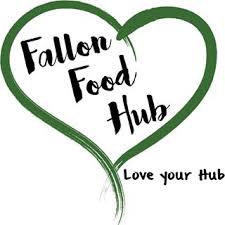 Fallon Food HubJuly 25, 20185:30pm40 E. Center Street #5Agenda Item							Public Comment	Roll Call/Welcome Guests					Approve AgendaApprove Minutes	June 27, 2018Finance/Treasurer ReportExecutive Director Report Farm ShareFarmer’s MarketEventsOtherBoard Director UpdatesFundraising IdeasNext Meeting: August 29, 2018Non-agenda Items/Comments/QuestionsAdjourn